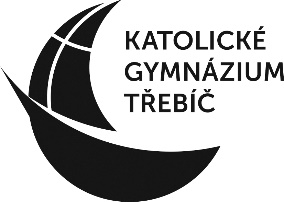 (Jméno a příjmení)(Ulice č.p.)		(PSČ Město)			Katolické gymnázium TřebíčIng. Mgr. Vít Feldbabel - ředitel školyOtmarova 30/22674 01 TřebíčV (Třebíči) dne Žádost o nahrazení profilové maturitní zkoušky certifikátemVážený pane řediteli,v souladu se školským zákonem a v souladu s vyhláškou č. 177/ 2009 Sb. žádám o nahrazení profilové maturitní zkoušky úspěšně vykonaným jazykovým certifikátem, (který přikládám v příloze k této žádosti; jehož ověřenou kopii přikládám v příloze).S pozdravem(podpis)(Jméno a příjmení žadatele)